Dear Delegates, Committee Presidents, Teachers and Guests,We feel very honored to share the Presidency chair and welcome you to a gorgeous place with history of over 700 years, the place of forests and lakes - the town of Iława. Throughout these five days of the session you will be surrounded by the picturesque landscapes of the longest lake in Poland and hopefully, enjoy marvelous Polish spring. We’ve all been looking forward to this week and now you will finally have an opportunity to immerse yourselves in the political world and experience the decision making process of the European Parliament.There are more than 500 million people in the European Union but during this week, it's you who have the opportunity to speak for and represent all of them. In five different committees, under the watchful eye of your presidents, you will have a unique chance to discuss issues that the EU is currently dealing with. The committees will cover a broad range of issues from national separatism to income disparity, providing a great foundation for widening the general knowledge and the understanding of economics and politics. We firmly believe that all of the fierce debates in your teams will bear fruit in the form of remarkable resolutions. Your persistent defence of those resolutions will be the main course on the General Assembly's menu. You shouldn't be afraid of sharing your opinions and you ought to stand for your views, no one is here to judge you. Every voice will be heard, every opinion will be considered!There is no doubt that the MEP BSR session in Iława will not only be the time full of intellectual effort and endless discussions but also the time of meeting new people and sharing unforgettable moments with each other. Moreover, the diverse multinational atmosphere of the session will significantly improve your English proficiency and allow you to form lifelong bonds with future leaders from all over the Baltic Sea region.Together, we can make this week special and full of lifetime experience.Best of luck,Dominika HatałaAlisher AkhmadjonovPresidents of the General Assembly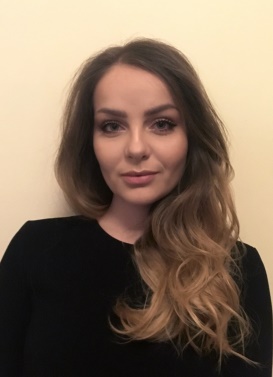 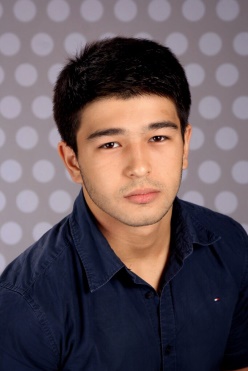 